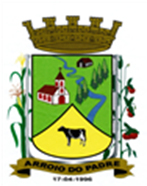 ESTADO DO RIO GRANDE DO SULPREFEITURA DE ARROIO DO PADREGABINETE DO PREFEITOLEI Nº 1.697, DE 03 DE FEVEREIRO DE 2016.Dispõe sobre a inclusão de novo objetivo no anexo I – Programas Temáticos, da Lei Municipal N° 1.660, de 20 de outubro de 2015, Lei de Diretrizes Orçamentárias.         O Prefeito Municipal de Arroio do Padre, Sr. Leonir Aldrighi Baschi, faz saber que a Câmara Municipal de Vereadores aprovou e eu sanciono e promulgo a seguinte Lei.Art. 1° Fica criado o objetivo no anexo I – Programas Temáticos da Lei Municipal N° 1.660, de 20 de outubro de 2015, que dispõe sobre as Diretrizes Orçamentárias para o exercício financeiro de 2015, vinculado à Secretaria de Saúde e Desenvolvimento Social e Secretaria da Agricultura, Meio Ambiente e Desenvolvimento, com sua denominação e respectivo valor, conforme o anexo I desta Lei.Art. 2° Servirão de cobertura para as despesas decorrentes da criação dos objetivos/metas propostas por esta Lei, recursos financeiros provenientes dos seguintes órgãos e fontes de recursos:Aquisição de Equipamentos e Material Permanente:I – Da União, através do Ministério da Saúde: R$ 54.050,10 (cinquenta e quatro mil, e cinquenta reais e dez centavos)Fonte de Recurso: 4931 – Aquisição de Equipamentos e Mat. Permanente;II - Contrapartida do Município: R$ 7.000,00 (sete mil reais)Fonte de Recurso: 0040 – ASPSAquisição de trator agrícola e implementos:I – Da União, através do Ministério da Agricultura, Pecuária e Abastecimento (MAPA): R$ 146.250,00 (cento e quarenta e seis mil e duzentos e cinquenta reais)Fonte de Recurso: 1054 – Aquisição de Trator e ImplementosII - Contrapartida do Município: R$ 3.750,00 (três mil, setecentos e cinquenta reais)Fonte de Recurso: 0001 - LivreArt. 3° Esta Lei entra em vigor na data de sua publicaçãoArroio do Padre, 03 de fevereiro de 2016. Visto técnico: Loutar PriebSecretário de Administração, Planejamento, Finanças, Gestão e Tributos. _____________________ Leonir Aldrighi BaschiPrefeito Municipal 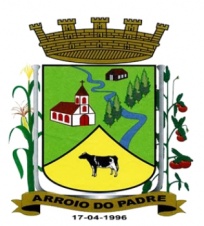 PREFEITURA DE ARROIO DO PADREESTADO DO RIO GRANDE DO SULGABINETE DO PREFEITOAnexo I – Lei 1.697/2016 Descrição do ProgramaDescrição do ProgramaDescrição do Programa1.1 - Valor Global do Programa1.1 - Valor Global do Programa1.1 - Valor Global do Programa1.1 - Valor Global do ProgramaCódigoTítuloTítulo1.1 - Valor Global do Programa1.1 - Valor Global do Programa1.1 - Valor Global do Programa1.1 - Valor Global do Programa0107Cuidando de Quem PrecisaCuidando de Quem Precisa+ R$ 61.050,10+ R$ 61.050,10+ R$ 61.050,10+ R$ 61.050,101.2 – Indicadores Vinculados ao Programa1.2 – Indicadores Vinculados ao Programa1.2 – Indicadores Vinculados ao Programa1.2 – Indicadores Vinculados ao Programa1.2 – Indicadores Vinculados ao Programa1.2 – Indicadores Vinculados ao Programa1.2 – Indicadores Vinculados ao ProgramaDescriçãoDescriçãoUnidade de MedidaUnidade de MedidaUnidade de MedidaReferênciaReferênciaDataÍndiceAtendimentos médicos na Unidade Básica de SaúdeAtendimentos médicos na Unidade Básica de SaúdeAumentar o número de consultasAumentar o número de consultasAumentar o número de consultas2014 - 201780 %Ações do Programa Estratégia Saúde da FamíliaAções do Programa Estratégia Saúde da FamíliaAmpliara os atendimentos da Saúde FamiliarAmpliara os atendimentos da Saúde FamiliarAmpliara os atendimentos da Saúde Familiar2014 - 201795 %Atenção ao atendimento odontológicoAtenção ao atendimento odontológicoAmpliar os atendimentos dos serviços odontológicosAmpliar os atendimentos dos serviços odontológicosAmpliar os atendimentos dos serviços odontológicos2014 - 201790 %Integração dos serviços de ambulânciaIntegração dos serviços de ambulânciaIntegrar o atendimento das ambulâncias as demais ações de saúdeIntegrar o atendimento das ambulâncias as demais ações de saúdeIntegrar o atendimento das ambulâncias as demais ações de saúde2014 - 201795 %Adquirir medicamentos básicos e outrosAdquirir medicamentos básicos e outrosAquisição de medicamentos em quantidade suficienteAquisição de medicamentos em quantidade suficienteAquisição de medicamentos em quantidade suficiente2014 – 201798 %1.3 – Objetivos do Programa1.3 – Objetivos do Programa1.3 – Objetivos do Programa1.3 – Objetivos do Programa1.3 – Objetivos do Programa1.3 – Objetivos do Programa1.3 – Objetivos do ProgramaObjetivo 13:Objetivo 13:Objetivo 13:Objetivo 13:Objetivo 13:Objetivo 13:Objetivo 13:CódigoDescriçãoDescriçãoDescriçãoDescriçãoDescriçãoDescrição1713Aquisição de Equipamentos e Material PermanenteAquisição de Equipamentos e Material PermanenteAquisição de Equipamentos e Material PermanenteAquisição de Equipamentos e Material PermanenteAquisição de Equipamentos e Material PermanenteAquisição de Equipamentos e Material Permanente1.3.1 – Órgão Responsável pelo Objetivo1.3.1 – Órgão Responsável pelo Objetivo1.3.1 – Órgão Responsável pelo Objetivo1.3.1 – Órgão Responsável pelo Objetivo1.3.1 – Órgão Responsável pelo Objetivo1.3.1 – Órgão Responsável pelo Objetivo1.3.1 – Órgão Responsável pelo ObjetivoCódigoDescriçãoDescriçãoDescriçãoDescriçãoDescriçãoDescrição05Secretária de Saúde e Desenvolvimento SocialSecretária de Saúde e Desenvolvimento SocialSecretária de Saúde e Desenvolvimento SocialSecretária de Saúde e Desenvolvimento SocialSecretária de Saúde e Desenvolvimento SocialSecretária de Saúde e Desenvolvimento Social1.3.2 – Metas Vinculadas aos Objetivos (2016)1.3.2 – Metas Vinculadas aos Objetivos (2016)1.3.2 – Metas Vinculadas aos Objetivos (2016)1.3.2 – Metas Vinculadas aos Objetivos (2016)1.3.2 – Metas Vinculadas aos Objetivos (2016)1.3.2 – Metas Vinculadas aos Objetivos (2016)1.3.2 – Metas Vinculadas aos Objetivos (2016)Renovar e ampliar os equipamentos atualmente existentes, visando a prestação de um serviço de qualidade, com foco na prevenção e promoção da saúde de nossos munícipes.Renovar e ampliar os equipamentos atualmente existentes, visando a prestação de um serviço de qualidade, com foco na prevenção e promoção da saúde de nossos munícipes.Renovar e ampliar os equipamentos atualmente existentes, visando a prestação de um serviço de qualidade, com foco na prevenção e promoção da saúde de nossos munícipes.Renovar e ampliar os equipamentos atualmente existentes, visando a prestação de um serviço de qualidade, com foco na prevenção e promoção da saúde de nossos munícipes.Renovar e ampliar os equipamentos atualmente existentes, visando a prestação de um serviço de qualidade, com foco na prevenção e promoção da saúde de nossos munícipes.Renovar e ampliar os equipamentos atualmente existentes, visando a prestação de um serviço de qualidade, com foco na prevenção e promoção da saúde de nossos munícipes.Renovar e ampliar os equipamentos atualmente existentes, visando a prestação de um serviço de qualidade, com foco na prevenção e promoção da saúde de nossos munícipes.1.3.2.1 – Iniciativas Vinculadas ás Metas (2016)1.3.2.1 – Iniciativas Vinculadas ás Metas (2016)1.3.2.1 – Iniciativas Vinculadas ás Metas (2016)1.3.2.1 – Iniciativas Vinculadas ás Metas (2016)1.3.2.1 – Iniciativas Vinculadas ás Metas (2016)1.3.2.1 – Iniciativas Vinculadas ás Metas (2016)1.3.2.1 – Iniciativas Vinculadas ás Metas (2016)DescriçãoDescriçãoDescriçãoDescriçãoRegionalizaçãoRegionalizaçãoRegionalizaçãoAdquirir equipamentos de escritório, informática, hospitalares e um veículo de passeio com capacidade para cinco passageiros, de acordo com a proposta 12535.298000/1140-01 do Ministério da Saúde, proveniente através de emenda parlamentar do Deputado Federal José Alfonso Hamm.Adquirir equipamentos de escritório, informática, hospitalares e um veículo de passeio com capacidade para cinco passageiros, de acordo com a proposta 12535.298000/1140-01 do Ministério da Saúde, proveniente através de emenda parlamentar do Deputado Federal José Alfonso Hamm.Adquirir equipamentos de escritório, informática, hospitalares e um veículo de passeio com capacidade para cinco passageiros, de acordo com a proposta 12535.298000/1140-01 do Ministério da Saúde, proveniente através de emenda parlamentar do Deputado Federal José Alfonso Hamm.Adquirir equipamentos de escritório, informática, hospitalares e um veículo de passeio com capacidade para cinco passageiros, de acordo com a proposta 12535.298000/1140-01 do Ministério da Saúde, proveniente através de emenda parlamentar do Deputado Federal José Alfonso Hamm.Unidade Básica de SaúdeUnidade Básica de SaúdeUnidade Básica de SaúdeDescrição do ProgramaDescrição do ProgramaDescrição do Programa1.1 - Valor Global do Programa1.1 - Valor Global do Programa1.1 - Valor Global do Programa1.1 - Valor Global do ProgramaCódigoTítuloTítulo1.1 - Valor Global do Programa1.1 - Valor Global do Programa1.1 - Valor Global do Programa1.1 - Valor Global do Programa0109Fortalecendo a Agricultura FamiliarFortalecendo a Agricultura Familiar+ R$ 150.000,00+ R$ 150.000,00+ R$ 150.000,00+ R$ 150.000,001.2 – Indicadores Vinculados ao Programa1.2 – Indicadores Vinculados ao Programa1.2 – Indicadores Vinculados ao Programa1.2 – Indicadores Vinculados ao Programa1.2 – Indicadores Vinculados ao Programa1.2 – Indicadores Vinculados ao Programa1.2 – Indicadores Vinculados ao ProgramaDescriçãoDescriçãoUnidade de MedidaUnidade de MedidaUnidade de MedidaReferênciaReferênciaDataÍndiceAumentar a produção a agrícolaAumentar a produção a agrícolaCrescimento do índice do ICMSCrescimento do índice do ICMSCrescimento do índice do ICMS2014 - 201788 %1.3 – Objetivos do Programa1.3 – Objetivos do Programa1.3 – Objetivos do Programa1.3 – Objetivos do Programa1.3 – Objetivos do Programa1.3 – Objetivos do Programa1.3 – Objetivos do ProgramaObjetivo 8:Objetivo 8:Objetivo 8:Objetivo 8:Objetivo 8:Objetivo 8:Objetivo 8:CódigoDescriçãoDescriçãoDescriçãoDescriçãoDescriçãoDescrição0908Aquisição de trator agrícola e implementosAquisição de trator agrícola e implementosAquisição de trator agrícola e implementosAquisição de trator agrícola e implementosAquisição de trator agrícola e implementosAquisição de trator agrícola e implementos1.3.1 – Órgão Responsável pelo Objetivo1.3.1 – Órgão Responsável pelo Objetivo1.3.1 – Órgão Responsável pelo Objetivo1.3.1 – Órgão Responsável pelo Objetivo1.3.1 – Órgão Responsável pelo Objetivo1.3.1 – Órgão Responsável pelo Objetivo1.3.1 – Órgão Responsável pelo ObjetivoCódigoDescriçãoDescriçãoDescriçãoDescriçãoDescriçãoDescrição06Secretária da Agricultura, Meio ambiente e DesenvolvimentoSecretária da Agricultura, Meio ambiente e DesenvolvimentoSecretária da Agricultura, Meio ambiente e DesenvolvimentoSecretária da Agricultura, Meio ambiente e DesenvolvimentoSecretária da Agricultura, Meio ambiente e DesenvolvimentoSecretária da Agricultura, Meio ambiente e Desenvolvimento1.3.2 – Metas Vinculadas aos Objetivos (2016)1.3.2 – Metas Vinculadas aos Objetivos (2016)1.3.2 – Metas Vinculadas aos Objetivos (2016)1.3.2 – Metas Vinculadas aos Objetivos (2016)1.3.2 – Metas Vinculadas aos Objetivos (2016)1.3.2 – Metas Vinculadas aos Objetivos (2016)1.3.2 – Metas Vinculadas aos Objetivos (2016)Proporcionar maior qualidade e agilidade dos serviços prestados pela patrulha agrícola municipal no atendimento dos produtores do Município que buscam este tipo de serviço, contribuindo assim na elevação da produtividade.Proporcionar maior qualidade e agilidade dos serviços prestados pela patrulha agrícola municipal no atendimento dos produtores do Município que buscam este tipo de serviço, contribuindo assim na elevação da produtividade.Proporcionar maior qualidade e agilidade dos serviços prestados pela patrulha agrícola municipal no atendimento dos produtores do Município que buscam este tipo de serviço, contribuindo assim na elevação da produtividade.Proporcionar maior qualidade e agilidade dos serviços prestados pela patrulha agrícola municipal no atendimento dos produtores do Município que buscam este tipo de serviço, contribuindo assim na elevação da produtividade.Proporcionar maior qualidade e agilidade dos serviços prestados pela patrulha agrícola municipal no atendimento dos produtores do Município que buscam este tipo de serviço, contribuindo assim na elevação da produtividade.Proporcionar maior qualidade e agilidade dos serviços prestados pela patrulha agrícola municipal no atendimento dos produtores do Município que buscam este tipo de serviço, contribuindo assim na elevação da produtividade.Proporcionar maior qualidade e agilidade dos serviços prestados pela patrulha agrícola municipal no atendimento dos produtores do Município que buscam este tipo de serviço, contribuindo assim na elevação da produtividade.1.3.2.1 – Iniciativas Vinculadas ás Metas (2016)1.3.2.1 – Iniciativas Vinculadas ás Metas (2016)1.3.2.1 – Iniciativas Vinculadas ás Metas (2016)1.3.2.1 – Iniciativas Vinculadas ás Metas (2016)1.3.2.1 – Iniciativas Vinculadas ás Metas (2016)1.3.2.1 – Iniciativas Vinculadas ás Metas (2016)1.3.2.1 – Iniciativas Vinculadas ás Metas (2016)DescriçãoDescriçãoDescriçãoDescriçãoRegionalizaçãoRegionalizaçãoRegionalizaçãoAdquirir um trator agrícola, dois arados de aiveca simples e uma grade niveladora de arrasto para integrar o plantel de máquinas da patrulha agrícola, através de emenda parlamentar do Deputado Federal Onyx Lorenzoni.Adquirir um trator agrícola, dois arados de aiveca simples e uma grade niveladora de arrasto para integrar o plantel de máquinas da patrulha agrícola, através de emenda parlamentar do Deputado Federal Onyx Lorenzoni.Adquirir um trator agrícola, dois arados de aiveca simples e uma grade niveladora de arrasto para integrar o plantel de máquinas da patrulha agrícola, através de emenda parlamentar do Deputado Federal Onyx Lorenzoni.Adquirir um trator agrícola, dois arados de aiveca simples e uma grade niveladora de arrasto para integrar o plantel de máquinas da patrulha agrícola, através de emenda parlamentar do Deputado Federal Onyx Lorenzoni.Todo o MunicípioTodo o MunicípioTodo o Município